                                                                                                                 Приложение № 4 към чл. 20, ал. 5(Изм. - ДВ, бр. 9 от 2020 г., в сила от 31.01.2020 г.)                                        Допуснати кандидати до конкурс                      за длъжността главен експерт в отдел „Финансов контрол“          дирекция „Международно сътрудничество, програми и европейска интеграция“ Въз основа на преценката конкурсната комисия реши:  Допуска до конкурс следните кандидати:1. Анатоли Николов Ранчев2. Антоан Василев Георгиев3. Вася Атанасова Атанасова4. Венета Милчева Вутова5. Даниел Младенов Лукановски 6.  Димитрина Борисова Фичева7.  Йордан Николов Велинов  8. Красимир Валентинов Петров9. Людмила Николаева Симова10. Мария Цветкова Брадистилова  11. Мая Цветкова Атанасова12. Милена Рангелова Кръстева13. Цветелина Кирилова Димитрова  Посочените допуснати кандидати трябва да се явят за решаване на тест на 18.03.2020 г. от 10:00 ч. в гр.София, сградата на МТСП, ул. „Триадица“ 2, етаж 5, зала 5.ПРЕДСЕДАТEЛКОНКУРСНА КОМИСИЯ: Милена Енчева /п/                   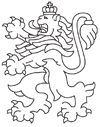 РЕПУБЛИКА БЪЛГАРИЯАгенция за социално подпомагане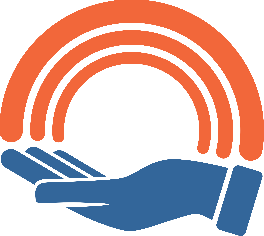 